1.3.1. Institution integrates crosscutting issues relevant to professional ethics, gender, Human values, environment and sustainability in the curriculum.Pharma D and B. Pharm programmes inculcates professional ethics, environment and sustainability in the curriculum. The respective courses are given below.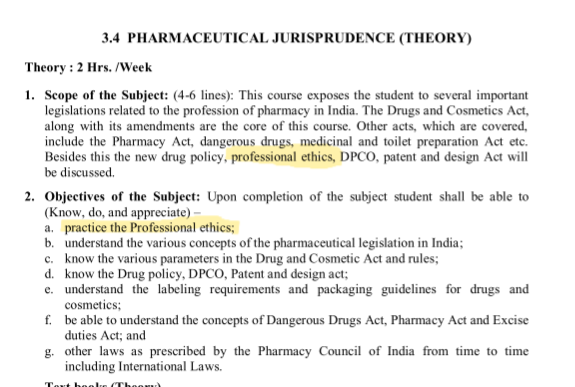 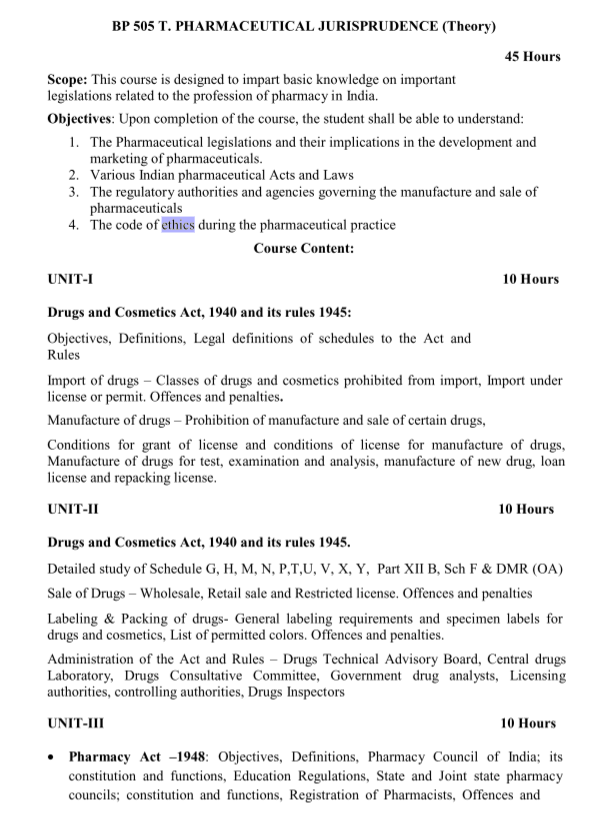 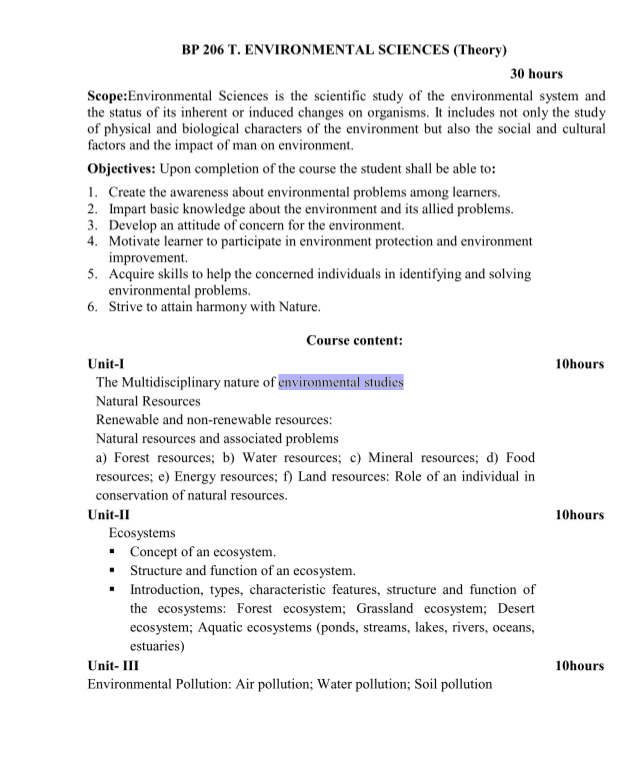 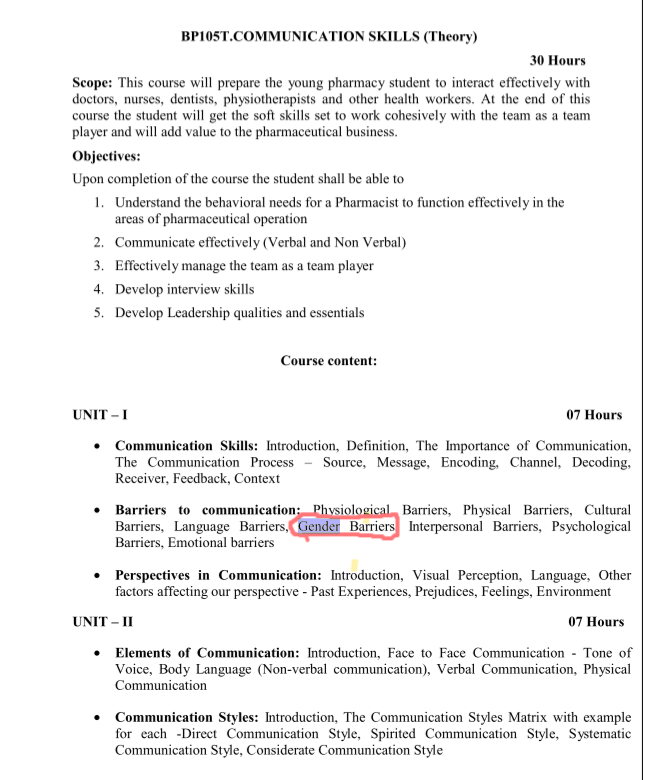 